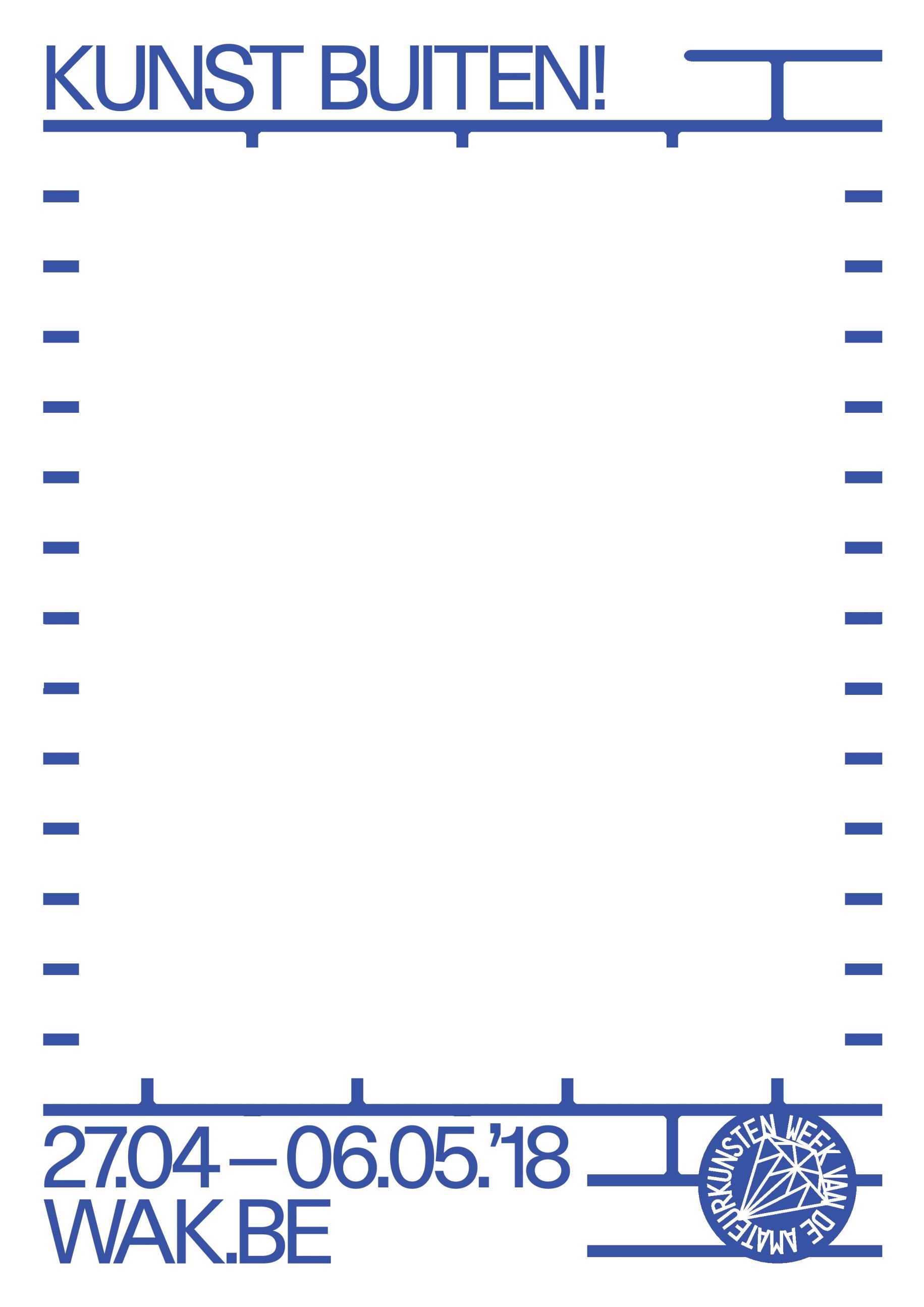 WAK 2018 – aanvraag verzekeringGelieve het ingevuld formulier zo snel mogelijk aan de cultuurdienst te bezorgenLet wel: uiterste deadline om in te dienen = 23 maart 2018 én 1 formulier per kunstenaar per locatieTITEL ACTIVITEIT: 						EXTRA DATADatum op 							Uur  			van 			tot 		 en van 			tot 		Datum op 							Uur  			van 			tot 		 en van 			tot 		Datum op 							Uur  			van 			tot 		 en van 			tot 		Datum op 							Uur  			van 			tot 		 en van 			tot 		Datum op 							Uur  			van 			tot 		 en van 			tot 		Datum op 							Uur  			van 			tot 		 en van 			tot 		Datum op 							Uur  			van 			tot 		 en van 			tot 		Datum op 							Uur  			van 			tot 		 en van 			tot 		Gegevens amateurkunstenaar/ (amateurkunsten)verenigingGegevens amateurkunstenaar/ (amateurkunsten)verenigingGegevens amateurkunstenaar/ (amateurkunsten)verenigingGegevens amateurkunstenaar/ (amateurkunsten)verenigingnaam vereniging/ groep/ kunstenaar(vereniging/ groep → contactpersoon)straat + nummerpostcode + gemeentetelefoongsme-mailwebsiteGegevens activiteitGegevens activiteitGegevens activiteitGegevens activiteittiteldatum (extra data: zie p. 2)tijdstip/ uurlocatienaamstraat + nummerpostcode + gemeentetoegangsprijs	gratis	….. euro (norm/red)	gratis	….. euro (norm/red)	gratis	….. euro (norm/red)(reservatie via)Titel te verzekeren kunstwerkAfmetingenMaterialen/ techniekWaardeincl. transport1.2.3.4.…